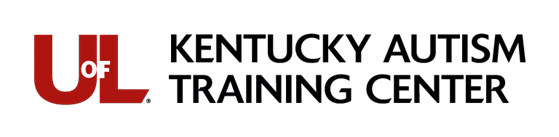 Advisory Board Meeting MinutesJanuary 17, 2019, 1:30 pmKATC, Louisville, KYIn-Person Attendees: Sarah Bays, Michelle Bush, Heidi Cooley Cook, Justin Cooper,  Tal Curry, Mike Miller, Kellie Scott, Larry Taylor, Norma Thomas, Lori Spezzano Conference Call Attendees: Coy Travis, Meagan Brannon, Mindy Pfau, Veronica Sullivan, Nancy LovettWelcome and IntroductionsReview of the KATC Advisory Board Minutes, October 17, 2018Kelly moved to approved the minutes as presented.  Coy seconded the motion.  Motion carried. Financial Report InformationDesrie Nisbett, the KATC Unit Business Manager (UBM) resigned December 31, 2018.Barbara Bishop, Unit Business Manager (UBM) is the new UBM for KATCLarry will provide a financial report at the next KATC Advisory Board Meeting on April 24, 2019. Discussion of Autism Awareness Month, April 2019In April, KATC is partnering with the UK Human Development Institute, Office of Vocational Rehabilitation, and the Office of Autism to provide training to parents, self-advocates and professionals on evidence-based practices for autism, transitions across the lifespan, resources and support pre- and post-high school.Autistic Adults speaking out across the state are reporting that they like to be identified as an Autistic Adult versus person first language (individual with autism).  The KATC Board discussed that while this perspective needs to be valued, so does the perspective of parents who feel differently regarding person first language.  As parents, professionals, and advocates for individuals with autism/autistic persons KATC will continue to learn more about the perspectives of all people we serve and honor their preference when possible.  Many self-advocates desire to use the infinity symbol to represent autism instead of the puzzle piece.  As the KATC Board, we want to honor the perspectives of autistic people, we also want to keep in mind the puzzle piece has been a part of the autism discussion for individuals with autism and their families for many years.  Because autism is a spectrum situation, it is very complex and impacts individuals in such different ways, we need to always be aware how challenging it may be for neurotypical people learn how to support the unique needs of people with autismWhile April has been designated as Autism Awareness Month, the autism community is desiring to move to Autism Awareness and Acceptance.  The thinking behind this change is, due to the efforts of many over the years, we have many people whose knowedge has moved beyond awareness into the realm of accepting people with autism.Larry and Heidi reported that attending the Allyship Conference in Lexington was“eye-opening”.  Self-advocates communicated their perspective as an individuals with autism and/or other disabilities. More allyship training opportuties are being planned and this information will be shared as KATC staff learn of the opportunities.   Mike has seen an increase recently with his work with adults with autism. Currently, he has 17 individuals he is supporting in a variety of ways.  Information regarding the needs to better support our adults with autism is being gathered.  These data will be considered as KATC moves forward to identify services and supports to be provided.  Families for Effective Autism Treatment (FEAT) of Louisville – Autism Friendly Business Initiative FEAT OF Louisville has a list of businesses that have adopted this initiativeHope that rural areas would get on board with the Autism Friendly CommitteeInnovative Supports for Autistic Workers (ISAW) – Bev Harp and Brittany Granville with UK’s Human Development Institute   (HDI)Created online modules that anyone could take, employers can view these Ad Districts -Regional, group that meets that gets together that looks at employment and various items surrounding it to make changes to hire individuals with disabilities at their business Kelly shared the Coalition for Workforce Equity has information regarding employment that can be found at their website: kycompetitiveworkforce.comUnified Media Blast to be used during Autism Awareness and Acceptance Month.  Resources that will accesses is the  Act Early Materials from the Center for Disease Controll will be distributed by Christine Houseman who is the Act Early Ambassodor.  Issue with autism information is that it is not always communicated to those in rural areas Issues with language barriers Mike uses Catholic Charities for translators Spanish speaking community mentioned, Norma to assist with creating videoLarry to contact Chasta Hensley Department of Special EducationSupport group meeting, all support groups or aspiring support groups can meet before Parent Summit on June 11th at the KY Dam Village Office of Autism update by Tal Curry, Autism Transition Summit – April 24th and April 25th in Somerset, KYGoal of summit to discuss language, self-advocacy, youth transitioning to adulthood, social security insurance, etc.Parent Summit – June 11th and June 12th at KY Dam Village Support group meeting on June 11th before summit Innovative Support for Autism workers ISAWNewly based children with autism, looking at curriculumConnect the Dots – Handout provided – Groups for parents with newly diagnosed children with autism and parents that are new to caregiving for a child with autism Louisville – February 5, 6pm -8pm Bowling Green – February 12, 6pm – 8pmKentucky Works, website: Kentuckyworks.org- Five year Systems Change Employment Grant to HDI to promote the employment of individuals with moderate to severe disabilities.  KATC is one of the partners of this work. Community Conversations have occurred throughout the state to identify barriers and develop solutions to remove barriers for people with disabilities to have opportunities for employment.  December 2018, Dr. Harold Kleinert along with other partners conducted a Community Conversation in Louisville.  The complication of this work will be provided with information for the April 2019 KATC Board Meeting.  KATC Executive Director and Staff UpdatesHeidi Advisory Council, offering parent leadership academy partnering with Comprehend waiting for approval Creating curriculum for this Parents will gain baseline knowledge and skills Connect the Dots throughout the state, next step would be the Parent Cafe First Responder TrainingPoster approval for First Responders Jonathan Campbell attending from University of KentuckyPanel Discussion on First Responder work in Community INSAR All of LMPD have been trained, as well as other First RespondersTraining Louisville’s Youth Detention CenterContinuing to have Meet and Greets in the state Smart 911 discussion USITT United State Institution for TheatrePanelist for Sensory Friendly Event  Parent Workshop – August 22nd in Somerset, KY Heidi and Kimberly Howard KATC Field Training Coordinators conducting this trainingSarah and Heidi will be providing a  2 hour training on behavior basics  in Ohio County in May.  SarahSarah and Michelle Antle met with Low Incidence Consultants for the Special Education Cooperatives.  They discussed the Training Site Application and shared the applications will be sent to schools early February 2019.Coy Travis, KATC Board Member, will be providing Guardianship and Conservatorship on February 12 from 2pm -3:30pm at the South Central Library –Community Room 7300 Jefferson Blvd., Louisville, KY Next KATC Advisory Board Meeting will be April 24, 2019 inconjunction with the  Transition Summit in Somerset, KY.  The starting time will be determined by February 1, 2019.Respectfully submitted by Michelle Bush, March 4, 2019